Practice Quiz 1.1-1.2 			Name ________________________________	Period _____Solve the equations below.  Show all steps!1)   -x + 2 = 12				     2)    			3)       4)       			    5)    - 1.2x = 8.4			  6)     7)  -5(3x + 12) = -15			 8)  5(b + 4) – 6b = -24			 9)    -3π + x = 2π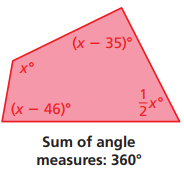 10)  Write an equation and solve to find the value of x.	Equation:	      Solve: For each situation below: A) Define a variables x & y        B) Write a linear equation  (DON’T SOLVE)11) A customer went to a flower shop and bought some greenery for $3.00 and 5 roses. The total bill was $7.50. What was the price of each rose?12) Daniel’s cell phone plan is $29.95 per month, plus $0.10 per minute for each minute over 300 minutes of call time.  Daniel’s cell phone bill is $99.95.  For how many minutes was he billed?13) A concert ticket costs $45 per person. Write an equation that shows how many people went to the concert if the total revenue was $1,710. 14)  Evaluate the expressions below if a = -2, b = 3, and c = -1 	(Show substitution first!)a)     5 – ab							b)  c2 – a 